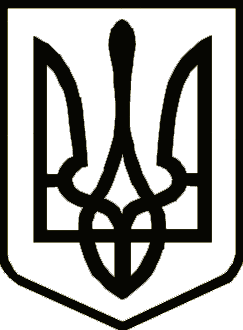 Україна	                  СРІБНЯНСЬКА СЕЛИЩНА РАДАРОЗПОРЯДЖЕННЯПро внесення змін до розпорядженняселищного голови від 30.06.2022 № 62 «Про створення комісії з питань визначення розмірів завданих збитків власникам землі та землекористувачам» В звязку з кадровими змінами, що відбулись у Срібнянській селищній раді та керуючись пунктом 20 частини четвертої статті 42, частиною восьмою статті 59 Закону України «Про місцеве самоврядування в Україні», зобов’язую:1. Внести зміни до додатку 2 розпорядження селищного голови від 30.06.2022 №62 «Про створення комісії з питань визначення розмірів завданих збитків власникам землі та землекористувачам», виклавши його у новій редакції, що додається.2. Вважати таким, що втратило чинність розпорядження селищного голови від 03.02.2023 №15 «Про внесення змін до розпорядження Срібнянського селищного голови від 30.06.2022 № 62 «Про створення комісії з питань визначення розмірів завданих збитків власникам землі та землекористувачам».3. Контроль за виконанням цього розпорядження покласти на першого заступника селищного голови Віталія ЖЕЛІБУ.Селищний голова 	                                                        Олена ПАНЧЕНКО     Додаток     до розпорядження Срібнянського                                                                             селищного голови       20 квітня 2023 р. №55СКЛАДкомісії з питань визначення розмірів завданих збитків власникам землі та землекористувачам(в новій редакції)Віталій ЖЕЛІБА – перший заступник селищного голови, голова комісії;Сергій ТАРАН – начальник відділу земельних відносин, заступник голови комісії;Ольга СУХОЛОВСЬКА – спеціаліст 1 категорії відділу економіки, інвестицій та агропромислового розвитку селищної ради, секретар комісіїЧлени комісії:Юрій АВРАМЕНКО – головний інспектор відділу запобігання надзвичайним ситуаціям Прилуцького РУ ГУ ДСНС України у Чернігівській області (за згодою);За посадою – завідувач сектору містобудування, архітектури, житлово-комунального господарства та будівництва – головний архітектор;Сергій ДІДЕНКО - державний інспектор з охорони навколишнього природнього середовища Чернігівської області (за згодою);Юлія ІВАНІЧЕНКО – начальник юридичного відділу;Микола КОНОНЕНКО - головний спеціаліст Прилуцького районного управління Головного управління держпродспоживслужби в Чернігівській області (за згодою);Юрій КОНОНІЧЕНКО- головний спеціаліст управління з контролю за використанням та охороною земель Головного управління Держгеокадастру у Чернігівській області (за згодою);Галина КРЕКОТЕНЬ – начальник фінансового управління;Євген ЛИСАЧ – начальник відділу бухгалтерського обліку та звітності – головний бухгалтер;Староста відповідного старостинського округу;Власники землі або землекористувачі (орендарі) земельних ділянок (за згодою);Представники підприємств, установ, організацій та громадяни, які будуть відшкодовувати збитки (за згодою).Секретар ради					         	               Ірина МАРТИНЮК20 квітня 2023 року    смт Срібне			      № 55